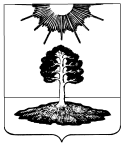 Ревизионная комиссиязакрытого административно-территориального образования Солнечный172739 Тверская область п. Солнечный ул. Новая д.55  факс (48235) 4 41 23Заключение по результатам финансово-экономической экспертизыпроекта Постановления Администрации ЗАТО Солнечный«О муниципальной программе ЗАТО Солнечный Тверской области  «Жилищно-коммунальное хозяйство и благоустройство ЗАТО Солнечный Тверской области» на 2018-2023 годы»п. Солнечный                                                                                               23 ноября 2017 г. Основание для проведения экспертизы: пункт 7 часть 2 статья 9 Федерального закона «Об общих принципах организации и деятельности контрольно-счетных органов субъектов Российской Федерации и муниципальных образований» от 07.02.2011 № 6-ФЗ, пункт 7 статья 8 «Положения о ревизионной комиссии ЗАТО Солнечный», утвержденного решение Думы ЗАТО Солнечный от 14.11.2012 №121-4, с изменениями от 12.07.2017 №63-5.Цель экспертизы: оценка финансово-экономических обоснований на предмет обоснованности расходных обязательств муниципальной программы ЗАТО Солнечный Тверской области «Жилищно-коммунальное хозяйство и благоустройство ЗАТО Солнечный Тверской области» на 2018-2023 гг.Предмет экспертизы: 1. Проект Постановления Администрации ЗАТО Солнечный «О муниципальной программе ЗАТО Солнечный Тверской области «Жилищно-коммунальное хозяйство и благоустройство ЗАТО Солнечный Тверской области» на 2018-2023 гг.2. Документы- обоснования к муниципальной программе ЗАТО Солнечный Тверской области «Жилищно-коммунальное хозяйство и благоустройство ЗАТО Солнечный Тверской области» на 2018-2023 гг.Результаты экспертизы: Целью Муниципальной программы является улучшение состояния жилищного фонда, повышение качества и надежности жилищно- коммунальных услуг, предоставляемых на территории ЗАТО Солнечный.Представленным на экспертизу проектом Постановления Администрации ЗАТО Солнечный «О муниципальной программе ЗАТО Солнечный Тверской области «Жилищно-коммунальное хозяйство и благоустройство ЗАТО Солнечный Тверской области» на 2018-2023 гг. предусматриваются бюджетные ассигнования на выполнение мероприятий данной программы в сумме 35951,84 тыс. руб., в том числе по годам ее реализации :2018 год – 12998,34 тыс. руб.2019 год – 4590,70 тыс. руб.2020 год – 4590,70 тыс. руб. 2021 год – 4590,70 тыс. руб.2022 год – 4590,70 тыс. руб.2023 год – 4590,70 тыс. руб.           По подразделу 0501 «Жилищное хозяйство» предусмотрены ассигнования на выполнение мероприятий подпрограммы 1 «Улучшение жилищных условий граждан» в сумме 7875,97 тыс. руб., в том числе:2018 год – 5977,37 тыс. руб.2019 год – 379,72 тыс. руб.2020 год – 379,72 тыс. руб.2021 год – 379,72 тыс. руб.2022 год – 379,72 тыс. руб.2023 год – 379,72 тыс. руб.Согласно главе 3 «Объем финансовых ресурсов, необходимый для реализации подпрограммы» подраздела 1 подпрограммы 1 муниципальной программы  финансовое обеспечение необходимо  для выполнения мероприятия задачи 1 «Создание условий для развития жилищного строительства», в том числе в 2018 году на- мероприятие 1.002 «Формирование муниципального жилого фонда» - 5597,65 тыс. руб. (представлен Расчет начальной (максимальной)цены контракта – данный документ не подписан и не соответствует требованиям Федерального закона от 05.04.2013 N 44-ФЗ. Рекомендуется, используя Приказ Минэкономразвития России от 02.10.2013 N 567 «Об утверждении Методических рекомендаций по применению методов определения начальной (максимальной) цены контракта, цены контракта, заключаемого с единственным поставщиком (подрядчиком, исполнителем) выбрать возможные способы определения и обоснования начальной цены контракта, цены контракта, заключаемого с единственным поставщиком (подрядчиком, исполнителем)», с применением методов, предусмотренных частью 1 статьи 22 Федерального закона от 05.04.2013 N 44-ФЗ (ред. от 29.07.2017) "О контрактной системе в сфере закупок товаров, работ, услуг для обеспечения государственных и муниципальных нужд" и представить обоснование планируемых бюджетных ассигнований в соответствии с требованием закона)- мероприятие 1.005 «Формирование фондов капитального ремонта общего имущества МКД муниципального жилого фонда на счете регионального оператора» - 379,72 тыс. руб. В качестве обоснования расходов представлен расчет взносов в фонд капитального ремонта общего имущества МКД муниципального жилого фонда ЗАТО Солнечный и перечень жилых помещений в МКД, находящихся в муниципальной собственности ЗАТО Солнечный на 19.05.2017.            По подразделу 0502 «Коммунальное хозяйство» предусмотрены ассигнования на выполнение мероприятий подпрограммы 2 «Повышение надежности и эффективности функционирования объектов коммунального хозяйства ЗАТО Солнечный» в сумме 5290,32  тыс. руб., в том числе2018 год – 881,72 тыс. руб.2019 год – 881,72 тыс. руб.2020 год – 881,72 тыс. руб.2021 год – 881,72 тыс. руб.2022 год – 881,72 тыс. руб.2023 год – 881,72 тыс. руб.Согласно главе 3 «Объем финансовых ресурсов, необходимый для реализации подпрограммы» подраздела 2 подпрограммы 2 муниципальной программы финансовое обеспечение необходимо для выполнения мероприятий задачи 1 «Обеспечение надежности функционирования объектов коммунальной инфраструктуры», в том числе в 2018 году на - мероприятие 1.001 «Содержание и обслуживание электросетевого комплекса» - 881,72 тыс. руб. (представлен локальный сметный расчет на обслуживание наружного освещения в ЗАТО Солнечный в 2018 году на сумму 353816,00 руб. и локальный сметный расчет на годовое обслуживание трансформаторных подстанций и распределительных узлов на территории ЗАТО Солнечный на сумму 527899,00 руб.).           По подразделу 0503 «Благоустройство» предусмотрены ассигнования на выполнение мероприятий подпрограммы 3 «Обеспечение комфортных условий проживания в поселке Солнечный» в сумме 21519,95 тыс. руб., в том числе:2018 год – 4873,65 тыс. руб.2019 год – 3329,26 тыс. руб.2020 год – 3329,26 тыс. руб.2021 год – 3329,26 тыс. руб.2022 год – 3329,26 тыс. руб.2023 год – 3329,26 тыс. руб.Согласно главе 3 «Объем финансовых ресурсов, необходимый для реализации подпрограммы» подраздела 3 подпрограммы 3 муниципальной программы «Объем финансовых ресурсов, необходимый для реализации подпрограммы» финансовое обеспечение необходимо  для выполнения мероприятий задачи 1 «Обеспечение санитарного состояния территории ЗАТО Солнечный», в том числе в 2018 году на- мероприятие 1.001 «Санитарная обработка мусорных контейнеров с устройством мусорных площадок и заменой контейнеров» - 288,94 тыс. руб. (представлен локальный сметный расчет на уборку и санобработку контейнерных площадок на территории ЗАТО Солнечный в 2018 году в сумме 288935,00 руб. Данный локальный сметный расчет необходимо подписать и утвердить)- мероприятие 1.002 «Санитарная рубка погибших и поврежденных зеленых насаждений городских лесов ЗАТО Солнечный» - 497,86 тыс. руб. (представлен локальный сметный расчет на санитарную рубку леса на территории ЗАТО Солнечный в 2018 году в сумме 684438,00 руб.)задачи 2 «Благоустройство территории поселка Солнечный», в том числе в 2018 году на- мероприятие 2.001 «Комплекс мероприятий по озеленению поселка» - 912,84 тыс. руб. (представлены локальный сметный расчет на озеленение поселка в 2018 году в сумме 622865,00 руб., локальный сметный расчет на скашивание травы и уход за декоративными деревьями и кустарниками на территории ЗАТО Солнечный в сумме 488312,00 руб. Всего расходов, согласно сметным расчетам 1111177,00 руб. В представленном на экспертизу проекте муниципальной программы и проекте решения о бюджете планируются бюджетные ассигнования в сумме 912836,00 руб. Разница составляет 198341.00 руб. Рекомендуется привести в соответствие данные документы)- мероприятие 2.002 «Благоустройство придомовых территорий многоквартирных домов» - 324,00 тыс. руб. (представлены локальный сметный расчет на укладку бордюрного камня вдоль д.4,5,6 по ул. Новая на сумму 99647,00 руб. и локальный сметный расчет на ремонт входных групп около д.35 по ул. Новая в ЗАТО Солнечный на сумму 224353 руб.)- мероприятие 2.003 «Прочие мероприятия по благоустройству»- 305,79 тыс. руб. (представлен локальный сметный расчет на работы по благоустройству территории ЗАТО Солнечный в 2018 году на сумму 305789,00 руб.)- мероприятие 2.004 «Наружное освещение» - 912,9 тыс. руб. (представлен контракт энергоснабжения с АО «АтомЭнергоСбыт» на сумму 1118450,00 руб., в котором заложены расходы на поставку электроэнергии по наружному освещению в ЗАТО Солнечный и поставку электроэнергии в здание администрации ЗАТО Солнечный, суммы в контракте не разделены, также приложена копия письма Администрации ЗАТО Солнечный №01-09/784 от 27.10.2017 о просьбе заключить указанный контракт на поставку электроэнергии на 2018 год по Администрации ЗАТО Солнечный. Причем в заключенном на 2017 год контракте на поставку электроэнергии от 07.03.2017 №69720122 с АО «АтомЭнергоСбыт» на сумму 1177270,00 руб. также заложены были расходы и на наружное освещение поселка и на поставку электроэнергии в здание Администрации ЗАТО Солнечный, но в информации об объекте закупки указано, что вся сумма расходов по данному контракту должна осуществляться по бюджетной классификации 0010104079002002С244, т.е. без разделения на подразделы 0104 и 0503).- мероприятие 2.005 «Благоустройство мест общего пользования» - 1444,74 тыс. руб. (представлен локальный сметный расчет на обустройство лестницы к внутреннему озеру на сумму 614170,00 руб., локальный сметный расчет на благоустройство места общего пользования около ДК ЗАТО Солнечный на сумму 275668,00 руб., локальный сметный расчет на постройку двух беседок и установку пяти мангалов около внутреннего озера в ЗАТО Солнечный на сумму 203622,00 руб., локальный сметный расчет на уборку территории около внутреннего озера в 2018 году на сумму 201276,00 руб.).По подразделу 1003 «Социальное обеспечение населения» предусмотрены ассигнования на выполнение мероприятий подпрограммы 1 «Улучшение жилищных условий граждан» в сумме 1265,6 тыс. руб., в том числе:2018 год – 1265,6 тыс. руб.Бюджетные ассигнования на 2019-2023 гг не планируются.Согласно главе 3 «Объем финансовых ресурсов, необходимый для реализации подпрограммы» подраздела 1 подпрограммы 1 муниципальной программы  финансовое обеспечение необходимо  для выполнения мероприятия задачи 1 «Создание условий для развития жилищного строительства», в том числе в 2018 году на- мероприятие 1.003 «Предоставление муниципальной поддержки гражданам для приобретения строящегося жилья»- 1265,6 тыс. руб. В качестве обоснования расходов представлен расчет платежей по ипотечным кредитам (35А) в 2018 году на сумму 522079,81, в 2019 году на сумму 470393,67 руб., в 2020 году на сумму 416679,24 руб. Согласно Пояснительной записки финансового отдела администрации ЗАТО Солнечный сумма 743519,04 руб. запланирована исходя из возможностей бюджета в 2018 году на муниципальную поддержку граждан, желающих участвовать в 2018 году в строительстве нового жилого дома на территории поселка. Исходя из изложенного, предлагается учесть в муниципальной программе и бюджете на 2019- 2020 гг суммы компенсационных выплат по ипотечному жилому кредитованию участникам муниципальной программы «Жилье ЗАТО Солнечный», а также рекомендуется, используя Приказ Минэкономразвития России от 02.10.2013 N 567 «Об утверждении Методических рекомендаций по применению методов определения начальной (максимальной) цены контракта, цены контракта, заключаемого с единственным поставщиком (подрядчиком, исполнителем) выбрать возможные способы определения и обоснования начальной цены контракта, цены контракта, заключаемого с единственным поставщиком (подрядчиком, исполнителем)», с применением методов, предусмотренных частью 1 статьи 22 Федерального закона от 05.04.2013 N 44-ФЗ (ред. от 29.07.2017) "О контрактной системе в сфере закупок товаров, работ, услуг для обеспечения государственных и муниципальных нужд" и представить обоснование планируемых бюджетных ассигнований в сумме743519,04 руб. в соответствии с требованием закона.         Замечания и предложения:В проекте Постановления администрации ЗАТО Солнечный «О муниципальной программе ЗАТО Солнечный Тверской области «Жилищно-коммунальное хозяйство и благоустройство ЗАТО Солнечный Тверской области» на 2018 – 2023 годы» указано недействующее «Положение о бюджетном процессе в ЗАТО Солнечный Тверской области» №138-4 от 11.07.2013, необходимо исправить на №28-5 от 12.05.2016В Приложении 1 к муниципальной программе в табличной части не заполнены значения Показателя 1 «Общая площадь жилых помещений, приходящаяся в среднем на одного жителя». Следует заполнить.Пункт 8 Подраздела I главы 1 дополнить показателями:в) Количество приобретенного жилого фондаг) Количество семей, улучшивших жилищные условия (в том числе с использованием ипотечных кредитов и займов) при оказании содействия за счет средств местного бюджета       4. Пункт 14 Подраздела I главы 2 дополнить выполнением Административного мероприятия 1.004 «Формирование нормативной правовой базы по предоставлению муниципальной финансовой поддержки гражданам за счет средств местного бюджета.      5. Пункт 21 Подраздела II  Главы 1 дополнить показателем «Общая площадь уличного освещения территории ЗАТО Солнечный на конец года»      6. В пункте 31 Подраздела III главы 1 показателя «Количество отремонтированных объектов» нет в Приложении 1 к муниципальной программе      7. Представить документы- обоснования планируемых бюджетных ассигнований в соответствии с Федеральным законом от 05.04.2013 N 44-ФЗ (ред. от 29.07.2017) "О контрактной системе в сфере закупок товаров, работ, услуг для обеспечения государственных и муниципальных нужд", а также подписать и утвердить, указанные в заключении, приложенные к проекту муниципальной программы, локальные сметные расчеты.        8. Согласно п.4 ст. 19 ФЗ №44-ФЗ местные администрации в соответствии с общими правилами нормирования закупок устанавливают правила нормирования в сфере закупок товаров, работ, услуг для обеспечения муниципальных нужд. Постановлением Правительства РФ  от 13.10.2014 №1047 утверждены Общие правила определения нормативных затрат на обеспечение функций государственных органов, органов управления государственными внебюджетными фондами и муниципальных органов, включая соответственно территориальные органы и подведомственные казенные учреждения. В соответствии с п. 3 Общих правил муниципальные органы утверждают нормативные затраты в соответствии с правилами определения нормативных затрат, а также вносят изменения в нормативные затраты. Данными правилами не установлен порядок расчета затрат, это поручено органам муниципального уровня. Нормативные затраты обосновывают объект или объекты закупки соответствующего государственного органа и подведомственных ему казенных учреждений. Во исполнение норм ст. 19 ФЗ №44-ФЗ в части нормирования в сфере закупок предлагается Администрации ЗАТО Солнечный принять соответствующие законодательству правовые акты и разместить их в единой информационной системе в сфере закупок. В данных правовых актах рекомендуется распространить применение нормативных затрат также на планирование бюджетных ассигнований на закупки товаров, работ, услуг при формировании проекта местного бюджета.Вывод:Представленный для проведения финансово-экономической экспертизы проект Постановления Администрации ЗАТО Солнечный «О муниципальной программе ЗАТО Солнечный Тверской области «Жилищно-коммунальное хозяйство и благоустройство ЗАТО Солнечный Тверской области» на 2018-2023 гг. подготовлен в соответствии с требованиями норм действующего бюджетного законодательства. Бюджетные ассигнования необходимые для выполнения мероприятий в рамках данной муниципальной программы соответствуют бюджетным ассигнованиям предусмотренным проектом решения Думы ЗАТО Солнечный «О бюджете ЗАТО Солнечный Тверской области на 2018 год и плановый период 2019 и 2020 годов». Данный проект Постановления может быть рекомендован к принятию после устранения замечаний ревизионной комиссии.Председатель ревизионнойкомиссии ЗАТО Солнечный                                                                               Ю.А. Боронкина